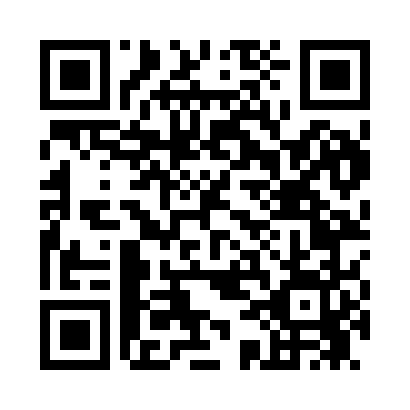 Prayer times for Autryville, North Carolina, USAMon 1 Jul 2024 - Wed 31 Jul 2024High Latitude Method: Angle Based RulePrayer Calculation Method: Islamic Society of North AmericaAsar Calculation Method: ShafiPrayer times provided by https://www.salahtimes.comDateDayFajrSunriseDhuhrAsrMaghribIsha1Mon4:396:051:195:068:339:582Tue4:406:051:195:068:329:583Wed4:406:061:195:068:329:584Thu4:416:061:195:078:329:575Fri4:416:071:195:078:329:576Sat4:426:071:195:078:329:577Sun4:436:081:205:078:329:568Mon4:446:081:205:078:319:569Tue4:446:091:205:078:319:5510Wed4:456:091:205:078:319:5511Thu4:466:101:205:078:309:5412Fri4:476:101:205:088:309:5413Sat4:476:111:205:088:309:5314Sun4:486:121:215:088:299:5215Mon4:496:121:215:088:299:5216Tue4:506:131:215:088:289:5117Wed4:516:141:215:088:289:5018Thu4:526:141:215:088:279:4919Fri4:536:151:215:088:279:4920Sat4:546:161:215:088:269:4821Sun4:556:161:215:088:259:4722Mon4:566:171:215:088:259:4623Tue4:576:181:215:088:249:4524Wed4:586:191:215:088:239:4425Thu4:586:191:215:088:239:4326Fri4:596:201:215:078:229:4227Sat5:006:211:215:078:219:4128Sun5:016:211:215:078:209:4029Mon5:026:221:215:078:199:3930Tue5:036:231:215:078:199:3831Wed5:046:241:215:078:189:37